ATTENTION VISITORS2021/2022 MYRICK CENTERHUNTING DATESThis is a tentative schedule; dates may be added and/or deleted depending on weather and other circumstances. “Property Closed” signs will be posted on gates when hunting is in progress.  This information is posted on our website at:  www.brandywineredclay.org and copies are available at our office.Thank you for your cooperation.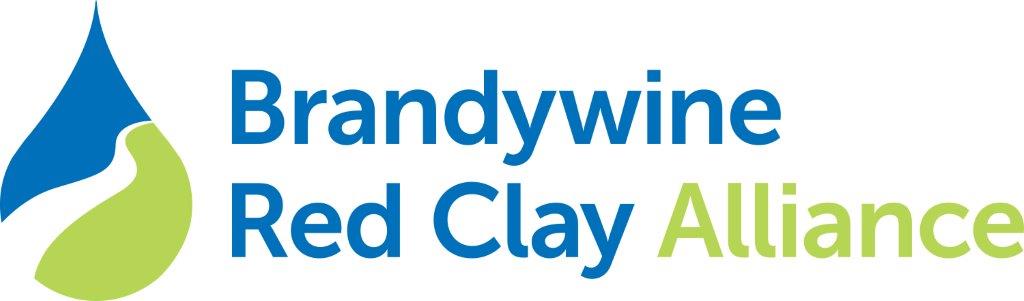 PROPERTY CLOSED                        ALL DAYPROPERTY CLOSED FROM DAYBREAK UNTIL 10:30AMMonday, November 29Saturday, December 4Wednesday, December 1Thursday, December 9         Monday, December 6Saturday, December 11Wednesday, December 29Monday, December 27Wednesday, January 5Wednesday, January 19Wednesday, January 12Saturday, January 22Friday, January 14Friday. January 28